АДМИНИСТРАЦИЯ ЧЁРНООТРОЖСКОГО СЕЛЬСОВЕТА САРАКТАШСКОГО РАЙОНА ОРЕНБУРГСКОЙ ОБЛАСТИП О С Т А Н О В Л Е Н И Е_________________________________________________________________________________________________________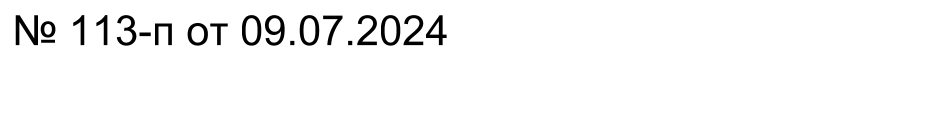 с. Черный ОтрогО проведении публичных слушаний по обсуждению проекта внесения изменений в Генеральный план муниципального образования Чёрноотрожский сельсовет Саракташского района Оренбургской области1. Создать комиссию по организации работы и проведению публичных слушаний в составе:Председатель комиссии - Понамаренко  Оксана  Сергеевна, глава муниципального образования Чёрноотрожский сельсовет.Секретарь комиссии - Игнатенко Ольга Николаевна, специалист 1 категории администрации муниципального образования Чёрноотрожский сельсовет.Члены комиссии:Заикин Виктор Николаевич – заместитель главы администрации муниципального образования Чёрноотрожский сельсовет;Шокирова Татьяна Александровна – специалист 1 категории администрации муниципального образования Чёрноотрожский сельсовет; Валитов Габтылхак Хуснулхакович – председатель Совета депутатов муниципального образования Чёрноотрожский сельсовет;Гусев Петр Григорьевич - депутат Совета депутатов Чёрноотрожского  сельсовета Саракташского района Оренбургской области.2. Комиссии по организации проведения публичных слушаний подготовить и провести публичные слушания по обсуждению проекта внесения изменений в Генеральный план муниципального образования Чёрноотрожский сельсовет Саракташского района Оренбургской области.3. Провести публичные слушания по адресу: Оренбургская область, Саракташский район, село Черный отрог, ул. Центральная, д. 3, здание администрации Чёрноотрожского сельсовета, 30 июля 2024 года                      в 17 часов 10 минут.4. Приглашаются к участию в слушаниях представители политических партий и иных общественных объединений, осуществляющих свою деятельность на территории муниципального образования Чёрноотрожский сельсовет, а также руководители учреждений, организаций, действующих на территории Чёрноотрожского сельсовета.5. Определить местом сбора предложений и замечаний всех заинтересованных лиц по вопросу, выносимому на публичные слушания в здании администрации Чёрноотрожского сельсовета по адресу: Оренбургская область, Саракташский район, с. Черный Отрог, ул. Центральная, д. 3, кабинет 2 и установить срок подачи замечаний и предложений до 29.07.2024 включительно.6. Назначить лицом, ответственным за сбор и обобщение предложений и замечаний населения по внесению изменений Генеральный план муниципального образования Чёрноотрожский сельсовет Саракташского района Оренбургской области, специалиста 1 категории администрации Чёрноотрожского сельсовета Игнатенко Ольгу Николаевну. 7. Запись граждан на выступления с предложениями о дополнениях и изменениях к выносимому на публичные слушания вопросу осуществляется в кабинете № 2 администрации Чёрноотрожского сельсовета или по телефону 8 (35333) 6-50-69 до 29.07.2024 включительно.8. Организационно-техническое обеспечение публичных слушаний возложить на специалиста 1 категории администрации Чёрноотрожского сельсовета Ярмольчик А.М.9. Заместителю главы администрации Чёрноотрожского сельсовета   Заикину В.Н.:9.1. По согласованию с пунктом полиции (дислокация с. Черный Отрог ОМВД России по Саракташскому району) обеспечить соблюдение общественного порядка во время проведения слушаний.9.2. По согласованию с ГБУЗ «Саракташская РБ» Черноотрожская амбулатория обеспечить присутствие медицинского работника на время проведения публичных слушаний.10. Информацию о проведении публичных слушаний, заключение и постановление по итогам публичных слушаний разместить на официальном сайте муниципального образования Чёрноотрожский сельсовет www.чёрноотрожский-сельсовет56.рф.11. Секретарю комиссии по проведению публичных слушаний          Игнатенко О.Н. представить главе администрации Чёрноотрожского сельсовета заключение по результатам публичных слушаний.12. Контроль над исполнением настоящего постановления оставляю за собой.Глава муниципального образования                 	                     О.С. Понамаренко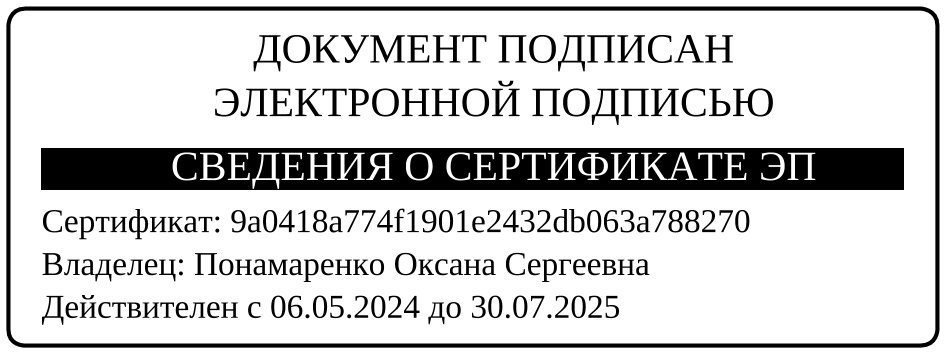 Разослано: администрации района, официальный сайт, прокуратуре, в дело.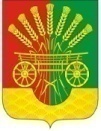 В целях совершенствования порядка регулирования землепользования и застройки на соответствующих территориях поселения, создания условий для устойчивого развития территории муниципального образования, сохранения окружающей среды и объектов культурного наследия, создания условий для планировки территорий муниципального образования, обеспечения прав и законных интересов физических и юридических лиц, в том числе правообладателей земельных участков и объектов капитального строительства, создания условий для привлечения инвестиций, в том числе путем предоставления возможности выбора наиболее эффективных видов разрешенного использования земельных участков и объектов капитального строительства, руководствуясь Градостроительным кодексом Российской Федерации, Федеральным законом от 14.03.2022 № 58-ФЗ «О внесении изменений в отдельные законодательные акты Российской Федерации»,  Федеральным законом от 06.10.2003 № 131-ФЗ «Об общих принципах организации местного самоуправления в Российской Федерации», Уставом муниципального образования Чёрноотрожский сельсовет Саракташского района Оренбургской области: